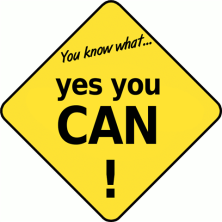 透過體驗學習精神為架構，讓孩子了解自己的個性優勢，如反應好、體力好、有耐心又或有領導特質……讓孩子發現自己的優點。學習找到可相互合作的戰友，並在每次活動、磨合中發現優勢與弱點，懂得如何尋求資源與幫助。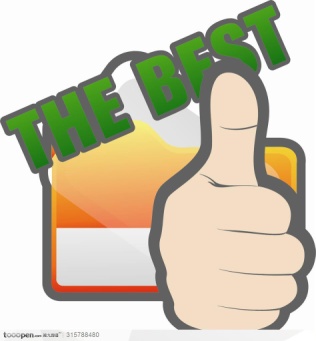 一、指導單位:救國團總團部二、主辦單位:救國團桃園市團委會三、招收對象：國小二至六年級四、參加費用: 每名3,000元(不足經費由主辦單位籌措)。五、活動日期：112.2.8-2.9(星期三~星期四)(兩天ㄧ夜)。 六、活動地點: 桃園市南區青少年活動中心、國巨洋傘、高鐵探索館七、報到地點：(1)桃園中心(桃園區成功路二段7號) (2)南區中心(平鎮區延平路一段168號)。八、活動內容：第一天：集合報到破冰遊戲(團隊規範建立)運動攀登弓箭對戰水上求生搭設個人帳節目準備嘉年華會晚安夜曲第二天：晨間活動職涯參訪I(國巨洋傘DIY)體驗機捷職涯參訪Ⅱ(高鐵探索館)快樂賦歸九、備註: 活動內容：運動攀登、職涯體驗、弓箭對戰、水上求生、及嘉年華會等活動。活動將以兩天ㄧ夜的方式，並夜宿南區青少年活動中心，搭個人帳篷。活動效益：強化品德教育、培養生活知能、啟發思考模式、引導團隊生活、建立探索信心。十、報名方式：一律線上報名，報名費請匯款至戶名：中國青年救國團桃園市團務指導委員會帳號：元大銀行成功分行(806)：21522000052387或親臨桃園市救國團各報名櫃台繳交，即完成報名手續。(名額有限，額滿提前截止)活動承辦人：桃園市救國團服務組呂小姐，電話：03-4915168轉34 ＊課程配當表城市小玩家活動報名表第 一 天第 一 天第 二 天第 二 天時 間課 程時 間課 程07：30~08：30南區教育準備07：00~07：30起床盥洗07：30~08：30南區教育準備07：30~08：00早餐08:00~08:30桃園中心集合發車至南區07：30~08：00早餐08：30-09：00南區中心集合報到08:00~08：30收帳及環境清潔09：00~10：00破冰遊戲(團隊規範建立)08:00~08：30收帳及環境清潔10：00~12：00運動攀登(攀岩、垂降)09:00~09：30前往國巨洋傘參觀12：00~13：00午餐09：30~11：30參觀導覽DIY操作13：00~15：001.野外探索冒險基本知識2.弓箭對戰3.反毒害宣導11：30~12：30午餐15：00~17：001.地圖閱讀與定向越野2.團隊動能及動動腦活動3.水中求生與安全教育13：30-13：50前往高鐵探索館15：00~17：001.地圖閱讀與定向越野2.團隊動能及動動腦活動3.水中求生與安全教育14：00-15：00參觀台灣高鐵探索館17：00~18：00自行搭設帳篷照顧環境15：00-15：30體驗搭乘機捷高鐵桃園站環北站18：00~19：00晚餐15：30-16：30搭乘遊覽車回南區中心桃園中心19：00~20：30嘉年華晚會15：30-16：30搭乘遊覽車回南區中心桃園中心20：30-21：00宵夜16:30-快樂賦歸21：00-晚安夜曲16:30-快樂賦歸活動代號活動梯次活動名稱繳費金額姓名身分證字號出生年月日學校名稱/年聯絡電話手機聯絡地址E-mail家長姓名家長電話注意事項報名注意事項1.凡患有心臟病、氣喘病、高血壓、癲癇症、糖尿病、或其他慢性病不適合參加團體活動者，請勿報名參加，如違規定發生事故應自行負責。2.活動期間如遇身體不適或特殊狀況時，應立即告知工作人員，勉強參加，發生事故，請自行負責。3.本次營隊活動已由救國團向新安東京海上產物保險股份有限公司辦理200萬元活動舉辦期間責任保險，意外醫療理賠將依據該保險商品相關規定辦理。4.本次營隊活動中有關旅遊、食宿、交通安排委由中國青年旅行社辦理。5.報名前請詳閱注意事項，確實了解所報名之活動內容及退費轉梯等事項，並同意遵守簡章須知。6.各項資料請確實填寫，以確保權益。報名繳費方式(需特別注意)一、網路報名第一步：填妥報名表。第二步：ATM轉帳後記下交易成功之「交易序號」與您的「帳戶後5碼」。第三步：回傳繳費證明。(傳真：03-333862 或 MAIL：980917@cyc.tw)(為避免先占名額(未繳費)，讓後續夥伴無法報名，報名送出後10天內請務必完成繳費並回傳轉帳證明，否則系統將自動列入後補區，讓其他夥伴先報名！)匯款資訊ATM轉帳：元大銀行成功分行(806)戶名：中國青年救國團桃園市團務指導委員會帳號：215-220000-52387二、臨櫃報名救國團桃園終身學習中心（桃園市桃園區成功路二段7號）03-333-2153救國團藝文終身學習中心（桃園區中正路1071號3樓之1）03-316-4222救國團中壢終身學習中心（桃園市中壢區元化路218號）03-425-0492救國團南崁終身學習中心（桃園市蘆竹區吉林路13號3樓）03-212-9313桃園市南區青少年活動中心（桃園市平鎮區延平路一段168號）03-491-5168【相關退費／轉隊規定】1.報名後，因故不克參加，事前請盡告知義務，並得於營隊結束後一週內，持報到通知單及繳費收據，逕至各報名地點辦理退費；活動開始前31天取消參加行程者，將收取10%之活動費用。活動開始前21-30天取消參加行程者，將收取20%之活動費用。活動開始前2-20天取消參加行程者，將收取30%之活動費用。活動開始前1天取消參加行程者，將收取50%之活動費用。活動當天取消者，將收取全額費用，恕不予辦理退費。轉隊請持原報名收據、報到通知單、個人證件至報名地點辦理轉隊。各活動限轉隊一次，費用多退少補。同意人簽名___________________________________(請親簽未滿20歲者，由法定代理人簽名)報名注意事項1.凡患有心臟病、氣喘病、高血壓、癲癇症、糖尿病、或其他慢性病不適合參加團體活動者，請勿報名參加，如違規定發生事故應自行負責。2.活動期間如遇身體不適或特殊狀況時，應立即告知工作人員，勉強參加，發生事故，請自行負責。3.本次營隊活動已由救國團向新安東京海上產物保險股份有限公司辦理200萬元活動舉辦期間責任保險，意外醫療理賠將依據該保險商品相關規定辦理。4.本次營隊活動中有關旅遊、食宿、交通安排委由中國青年旅行社辦理。5.報名前請詳閱注意事項，確實了解所報名之活動內容及退費轉梯等事項，並同意遵守簡章須知。6.各項資料請確實填寫，以確保權益。報名繳費方式(需特別注意)一、網路報名第一步：填妥報名表。第二步：ATM轉帳後記下交易成功之「交易序號」與您的「帳戶後5碼」。第三步：回傳繳費證明。(傳真：03-333862 或 MAIL：980917@cyc.tw)(為避免先占名額(未繳費)，讓後續夥伴無法報名，報名送出後10天內請務必完成繳費並回傳轉帳證明，否則系統將自動列入後補區，讓其他夥伴先報名！)匯款資訊ATM轉帳：元大銀行成功分行(806)戶名：中國青年救國團桃園市團務指導委員會帳號：215-220000-52387二、臨櫃報名救國團桃園終身學習中心（桃園市桃園區成功路二段7號）03-333-2153救國團藝文終身學習中心（桃園區中正路1071號3樓之1）03-316-4222救國團中壢終身學習中心（桃園市中壢區元化路218號）03-425-0492救國團南崁終身學習中心（桃園市蘆竹區吉林路13號3樓）03-212-9313桃園市南區青少年活動中心（桃園市平鎮區延平路一段168號）03-491-5168【相關退費／轉隊規定】1.報名後，因故不克參加，事前請盡告知義務，並得於營隊結束後一週內，持報到通知單及繳費收據，逕至各報名地點辦理退費；活動開始前31天取消參加行程者，將收取10%之活動費用。活動開始前21-30天取消參加行程者，將收取20%之活動費用。活動開始前2-20天取消參加行程者，將收取30%之活動費用。活動開始前1天取消參加行程者，將收取50%之活動費用。活動當天取消者，將收取全額費用，恕不予辦理退費。轉隊請持原報名收據、報到通知單、個人證件至報名地點辦理轉隊。各活動限轉隊一次，費用多退少補。同意人簽名___________________________________(請親簽未滿20歲者，由法定代理人簽名)報名注意事項1.凡患有心臟病、氣喘病、高血壓、癲癇症、糖尿病、或其他慢性病不適合參加團體活動者，請勿報名參加，如違規定發生事故應自行負責。2.活動期間如遇身體不適或特殊狀況時，應立即告知工作人員，勉強參加，發生事故，請自行負責。3.本次營隊活動已由救國團向新安東京海上產物保險股份有限公司辦理200萬元活動舉辦期間責任保險，意外醫療理賠將依據該保險商品相關規定辦理。4.本次營隊活動中有關旅遊、食宿、交通安排委由中國青年旅行社辦理。5.報名前請詳閱注意事項，確實了解所報名之活動內容及退費轉梯等事項，並同意遵守簡章須知。6.各項資料請確實填寫，以確保權益。報名繳費方式(需特別注意)一、網路報名第一步：填妥報名表。第二步：ATM轉帳後記下交易成功之「交易序號」與您的「帳戶後5碼」。第三步：回傳繳費證明。(傳真：03-333862 或 MAIL：980917@cyc.tw)(為避免先占名額(未繳費)，讓後續夥伴無法報名，報名送出後10天內請務必完成繳費並回傳轉帳證明，否則系統將自動列入後補區，讓其他夥伴先報名！)匯款資訊ATM轉帳：元大銀行成功分行(806)戶名：中國青年救國團桃園市團務指導委員會帳號：215-220000-52387二、臨櫃報名救國團桃園終身學習中心（桃園市桃園區成功路二段7號）03-333-2153救國團藝文終身學習中心（桃園區中正路1071號3樓之1）03-316-4222救國團中壢終身學習中心（桃園市中壢區元化路218號）03-425-0492救國團南崁終身學習中心（桃園市蘆竹區吉林路13號3樓）03-212-9313桃園市南區青少年活動中心（桃園市平鎮區延平路一段168號）03-491-5168【相關退費／轉隊規定】1.報名後，因故不克參加，事前請盡告知義務，並得於營隊結束後一週內，持報到通知單及繳費收據，逕至各報名地點辦理退費；活動開始前31天取消參加行程者，將收取10%之活動費用。活動開始前21-30天取消參加行程者，將收取20%之活動費用。活動開始前2-20天取消參加行程者，將收取30%之活動費用。活動開始前1天取消參加行程者，將收取50%之活動費用。活動當天取消者，將收取全額費用，恕不予辦理退費。轉隊請持原報名收據、報到通知單、個人證件至報名地點辦理轉隊。各活動限轉隊一次，費用多退少補。同意人簽名___________________________________(請親簽未滿20歲者，由法定代理人簽名)